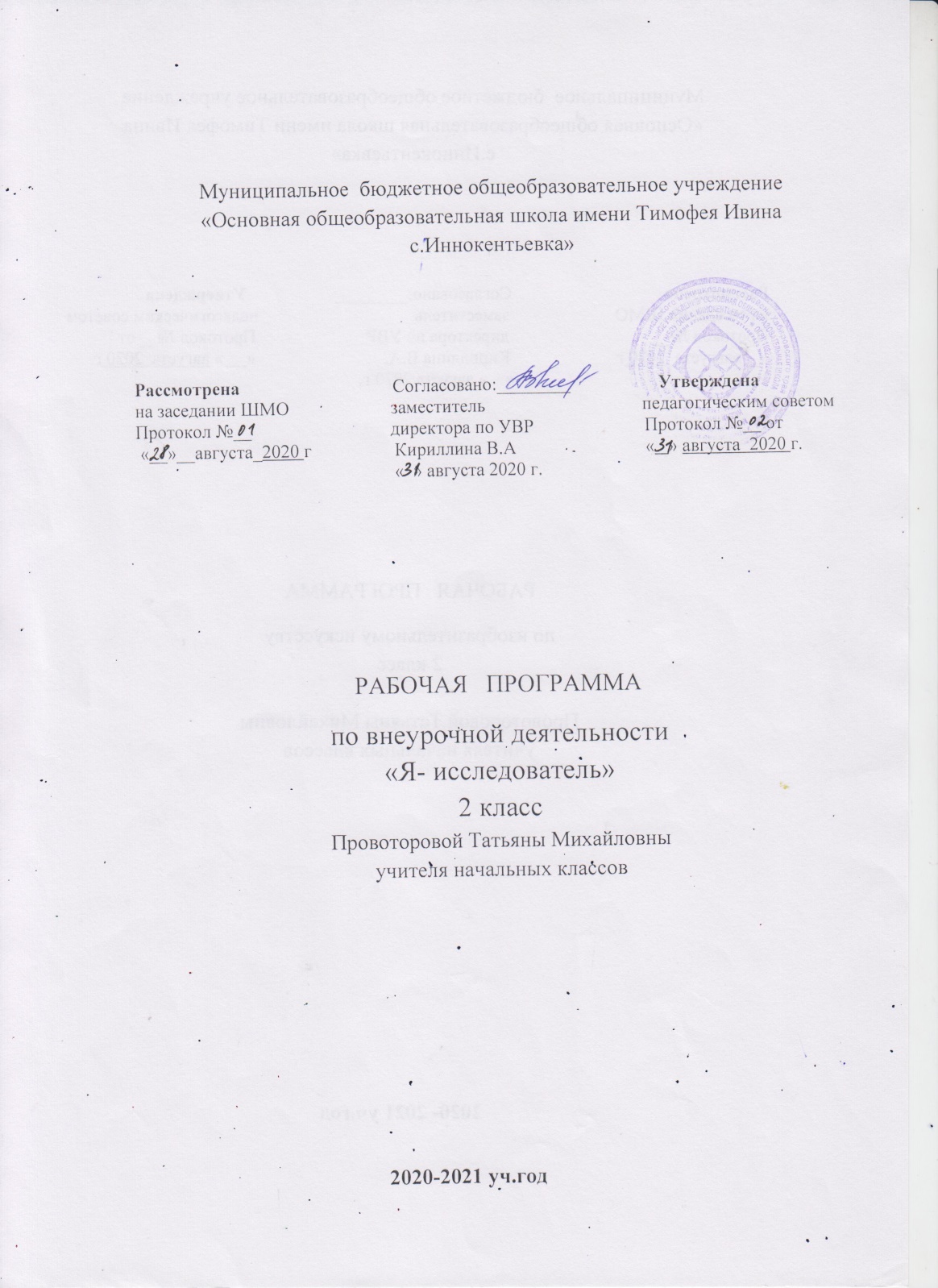 Рабочая программапо внеурочной деятельности «Я - исследователь» 2 класс 34 часаРезультаты освоения курса внеурочной деятельности          Требования к уровню знаний, умений и навыков по окончанию реализации программы:– иметь представление об исследовательском обучении, сборе и обработке информации, составлении доклада, публичном выступлении;– знать, как выбрать тему исследования, структуру исследования;– уметь видеть проблему, выдвигать гипотезы, планировать ход исследования, давать определения понятиям, работать с текстом, делать выводы;– уметь работать в группе, прислушиваться к мнению членов группы, отстаивать собственную точку зрения;– владеть планированием и постановкой эксперимента.                          Содержание учебного предмета, курса.            Тема 1. Что можно исследовать? Формулирование темы - 1 ч.Задания для развития исследовательских способностей. Игра на развитие формулирования темы.Тема 2-3. Как задавать вопросы? Банк идей - 2ч.Игра «Задай вопрос». Составление «Банка идей».Тема 4-5. Тема, предмет, объект исследования – 2чХарактеристика понятий: тема, предмет, объект исследования. Обоснование актуальности выбора темы исследования. Предмет исследования как проблема в самой теме исследования. Какими могут быть исследования.Знать: как выбрать тему, предмет, объект исследования,Уметь: выбирать тему, предмет, объект исследования, обосновывать актуальность темы.Тема 6-7. Цели и задачи исследования – 2ч.Соответствие цели и задач теме исследования. Сущность изучаемого процесса, его главные свойства, особенности. Основные стадии, этапы исследования.Знать: ответ на вопрос – зачем ты проводишь исследование?Уметь: ставить цели и задачи исследования.Тема 8-9. Учимся выдвигать гипотезы - 2 чПонятия: гипотеза, провокационная идея.Вопросы для рассмотрения: Что такое гипотеза. Как создаются гипотезы. Что такое провокационная идея и чем она отличается от гипотезы. Как строить гипотезы. Гипотезы могут начинаться со слов: может быть…, предположим…, допустим…, возможно…, что, если…Практические задания: “Давайте вместе подумаем”, “Что бы произошло, если бы волшебник исполнил три самых главных желания каждого человека на Земле?”, “Придумай как можно больше гипотез и провокационных идей” и др. Знать: как создаются гипотезы. Уметь: создавать и строить гипотезы, различать провокационную идею от гипотезы.Тема 10-13. Организация исследования (практическое занятие) – 4ч.Метод исследования как путь решения задач исследователя. Знакомство с основными доступными детям методами исследования: подумать самостоятельно; посмотреть книги о том, что исследуешь; спросить у других людей; познакомиться с кино- и телефильмами по теме своего исследования; обратиться к компьютеру, посмотреть в глобальной компьютерной сети Интернет; понаблюдать; провести эксперимент.Практические задания: тренировка в использовании методов исследования в ходе изучения доступных объектов (вода, свет, комнатные растения, люди и т.д.).Знать:- методы исследования,Уметь: использовать методы исследования при решении задач исследования, задавать вопросы, составлять план работы, находить информацию.Тема 14-17. Наблюдение и наблюдательность. Наблюдение как способ выявления проблем – 4ч.Знакомство с наблюдением как методом исследования. Изучение преимуществ и недостатков (показать наиболее распространенные зрительные иллюзии) наблюдения. Сфера наблюдения в научных исследованиях. Информация об открытиях, сделанных на основе наблюдений. Знакомство с приборами, созданными для наблюдения (микроскоп, лупа и др.).Практические задания: “Назови все особенности предмета”, “Нарисуй в точности предмет”, “Парные картинки, содержащие различие”, “Найди ошибки художника”.Знать: - метод исследования – наблюдениеУметь:- проводить наблюдения над объектом и т.д.Тема 18-19. Коллекционирование - 2ч.Понятия: коллекционирование, коллекционер, коллекция. Что такое коллекционирование. Кто такой коллекционер. Что можно коллекционировать. Как быстро собрать коллекцию.Практические задания: выбор темы для коллекции, сбор материала.Знать:- понятия - коллекционирование, коллекционер, коллекция             Уметь:- выбирать тему для коллекционирования, собирать материал.Тема 20. Экспресс-исследование «Какие коллекции собирают люди» -1ч.Поисковая деятельность по теме: «Какие коллекции собирают люди».Тема 21-22. Сообщение о своих коллекциях – 2ч.Выступления учащихся о своих коллекциях.Тема 23. Что такое эксперимент - 1ч.Понятия: эксперимент, экспериментирование.Самый главный способ получения информации. Что знаем об экспериментировании. Как узнать новое с помощью экспериментов. Планирование и проведение эксперимента.Практическая работа.Знать: понятия - эксперимент и экспериментированиеУметь: планировать эксперимент, находить новое с помощью эксперимента.Тема 24. Мысленные эксперименты и эксперименты на моделях – 1ч.Проведение эксперимента на моделях. Эксперимент «Вообразилия».Тема 25-27.Сбор материала для исследования - 3 ч.Понятия: способ фиксации знаний, исследовательский поиск, методы исследования.Что такое исследовательский поиск. Способы фиксации получаемых сведений (обычное письмо, пиктографическое письмо, схемы, рисунки, значки, символы и др.).Знать: правила и способы сбора материалаУметь: находить и собирать материал по теме исследования, пользоваться способами фиксации материала.Тема 28-29. Обобщение полученных данных - 2 ч.Анализ, обобщение, главное, второстепенное.Что такое обобщение. Приемы обобщения. Определения понятиям. Выбор главного. Последовательность изложения.Практические задания: “Учимся анализировать”, “Учимся выделять главное”, “Расположи материал в определенной последовательности”.Знать: способы обобщения материалаУметь: обобщать материал, пользоваться приёмами обобщения, находить главное.Тема 30. Как подготовить сообщение о результатах исследования и подготовиться к защите - 1 ч.Составление плана подготовки к защите проекта.Тема 31. Как подготовить сообщение - 1 ч.Сообщение, доклад.Что такое доклад. Как правильно спланировать сообщение о своем исследовании. Как выделить главное и второстепенное.Знать: правила подготовки сообщения.Уметь: планировать свою работу “Что сначала, что потом”, “Составление рассказов по заданному алгоритму” и др.Тема 32. Подготовка к защите - 1 ч.Защита. Вопросы для рассмотрения: Коллективное обсуждение проблем: “Что такое защита”, “Как правильно делать доклад”, “Как отвечать на вопросы”.Тема33. Индивидуальные консультации - 1 ч.Консультации проводятся педагогом для учащихся и родителей, работающих в микрогруппах или индивидуально. Подготовка детских работ к публичной защите.Тема34. Подведение итогов работы - 1ч.Анализ своей проектной деятельности.Формы организации внеурочной деятельностиФорма организации работы по программе в основном – коллективная, а также используется групповая и индивидуальная формы работы.Теоретические занятия: Беседы, сообщения, встречи с интересными людьми, литературно – музыкальные композиции, просмотр и обсуждение видеоматериала, экскурсии.Практические занятия: творческие конкурсы, показательные выступления, интеллектуально-познавательные игры, трудовые дела, тренинги, наблюдение учащихся, обсуждение, обыгрывание проблемных ситуаций, заочные путешествия, творческие проекты, презентации, проведение выставок семейного художественного творчества, музыкальных вечеров, разработка проектов к урокам.Виды деятельности:дети беседуют с родителями, родными, соседями, знакомыми, учителями; изучают литературу, анализируют статьи; делают вырезки и группируют их по тематическим блокам; посещают местные предприятия; совершают учебные экскурсии по родному краю; посещают музеи и другие учреждения культуры; находят необходимую информацию в сети интерн; составляют списки, отчеты; выпускают разовые или периодические бюллетени; выступают перед учениками своего класса или школы; пишут рефераты; пишут заметки в местные газеты; фотографируют; создают анимационные фильмы.                                               Тематическое планирование.  (34часа)РезультатыФормируемые уменияФормируемые уменияСредства формированияличностныеФормировании у детей мотивации к обучению, о помощи им в самоорганизации и саморазвитии. Развитие познавательных навыков учащихся, умений самостоятельно конструировать свои знания, ориентироваться в информационном пространстве, развитие критического и творческого мышления.Формировании у детей мотивации к обучению, о помощи им в самоорганизации и саморазвитии. Развитие познавательных навыков учащихся, умений самостоятельно конструировать свои знания, ориентироваться в информационном пространстве, развитие критического и творческого мышления.организация на занятиипарно-групповой работыМетапредметные результатыМетапредметные результатыМетапредметные результатыМетапредметные результатырегулятивныерегулятивныеУчитывать выделенные учителем ориентиры действия в новом учебном материале в сотрудничестве с учителем. Планировать свое действие в соответствии с поставленной задачей и условиями ее реализации, в том числе во внутреннем плане.Осуществлять итоговый и пошаговый контроль по результату;в сотрудничестве с учителем ставить новые учебные задачи; преобразовывать практическую задачу в познавательную;                  проявлять познавательную инициативу в учебном сотрудничествепознавательныепознавательныеУмения учиться: навыках решения творческих задач и навыках поиска, анализа и интерпретации информации. Добывать необходимые знания и с их помощью проделывать конкретную работу. Осуществлять поиск необходимой информации для выполнения учебных заданий с использованием учебной литературы. Основам смыслового чтения художественных и познавательных текстов, выделять существенную информацию из текстов разных видов. Осуществлять анализ объектов с выделением существенных и несущественных признаков;осуществлять расширенный поиск информации с использованием ресурсов библиотек и ИнтернетакоммуникативныекоммуникативныеУчиться выполнять различные роли в группе (лидера, исполнителя, критика). Умение координировать свои усилия с усилиями других. Формулировать собственное мнение и позицию. Договариваться и приходить к общему решению в совместной деятельности, в том числе в ситуации столкновения интересов. Задавать вопросы. Допускать возможность существования у людей различных точек зрения, в том числе не совпадающих с его собственной, и ориентироваться на позицию партнера в общении и взаимодействии. Читывать разные мнения и стремиться к координации различных позиций в сотрудничествеУчитывать разные мнения и интересы и обосновывать собственную позицию. Понимать относительность мнений и подходов к решению проблемы. Аргументировать свою позицию и координировать ее с позициями партнеров в сотрудничестве при выработке общего решения в совместной деятельности. Продуктивно разрешать конфликты на основе учета интересов и позиций всех его участников. С учетом целей коммуникации достаточно точно, последовательно и полно передавать партнеру необходимую информацию как ориентир для построения действияДолжны научитьсяСформированные действияОбучающиеся должны научиться■ видеть проблемы;■ ставить вопросы;■ выдвигать гипотезы;■ давать определение понятиям;■ классифицировать;■ наблюдать;■ проводить эксперименты;■ делать умозаключения и выводы;■ структурировать материал;■ готовить тексты собственных докладов;■ объяснять, доказывать и защищать свои идеи.В ходе решения системы проектных задач у младших школьников могут быть сформированы следующие способности:Рефлексировать (видеть проблему; анализировать сделанное – почему получилось, почему не получилось, видеть трудности, ошибки). Целеполагать (ставить и удерживать цели). Планировать (составлять план своей деятельности). Моделировать (представлять способ действия в виде модели-схемы, выделяя все существенное и главное). Проявлять инициативу при поиске способа (способов) решения задачи. Вступать в коммуникацию (взаимодействовать при решении задачи, отстаивать свою позицию, принимать или аргументировано отклонять точки зрения других).№ТемаКол-во часов1Что можно исследовать? Формулирование темы.12-3Как задавать вопросы? Банк идей.24-5Тема, предмет, объект исследования.26-7Цели и задачи исследования.28-9Учимся выделять гипотезы.210-13Организация исследования (практическое занятие.)414-17Наблюдение и наблюдательность.Наблюдение как способ выявления проблем.418-19Коллекционирование.220Экспресс-исследование «Какие коллекции собирают люди»121-22Сообщение о своих коллекциях.223Что такое эксперимент.124Мысленные эксперименты и эксперименты на моделях125-27Сбор материала для исследования.328-29Обобщение полученных данных.230Как подготовить результат исследования.131Как подготовить сообщение.132Подготовка к защите (практическое занятие.)133Индивидуальная консультация.134Подведение итогов. Защита.1Итого 34часаИтого 34часаИтого 34часа